Społeczne Ognisko Muzyczne im. Jerzego Drozda w Wiśle        zaprasza naKONCERTz okazjiDNIA EDUKACJI NARODOWEJ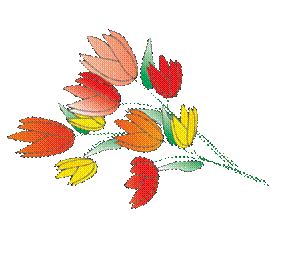 W programie występy uczniów SOMoraz gościnnie uczniowie Szkoły Muzycznej z Trzyńcawraz z  chórem pod dyrekcją Aleny KostkovejKościół Ewangelicko - Augsburski w Wiśle Centrumpiątek, 14 października 2016 r.godz. 17.00	